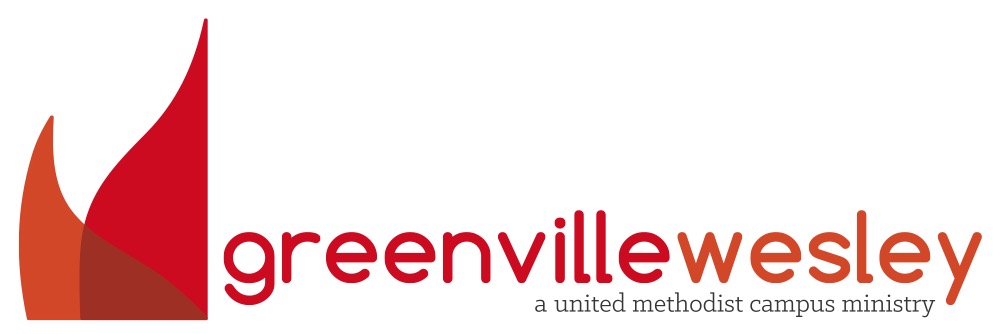 Contribution FormThank you for your interest in supporting the work of Jesus Christ through the GreenvilleWesley! Please take a few moments and complete this information, so we can be in touch with you (and, if necessary, provide you a receipt for any tax-deductible contributions):Wesley Foundation of Greenville		(252) 758-2030PO Box 3192					Info@GreenvilleWesley.orgGreenville, NC 27836				www.GreenvilleWesley.orgChecks can be made payable to “The Wesley Foundation of Greenville”     Check here if making a “Wesley’s 100” contribution (visit greenvillewesley.org/donate to learn about Wesley’s 100)Donor Name:_______________________________________________          Check here if you DO NOT want your name published on website as a “Wesley’s 100” contributorOrganization/Church Name: ________________________________________________	Mailing Address:  _______________________________________________	City: ___________________      State:  ______    Zip code:______________	Telephone: ( ______ ) ________ - ____________	Email:_________________________________________Visit  www.GreenvilleWesley.org/donate to learn about becoming part of “Wesley’s 100” or to make a financial contribution electronically.